Пять причин стать слушателем программы «Экономическая социология: управление конкуренцией»:На современном рынке труда востребованы и конкурентны специалисты, обладающие глубокими знаниями, кругозором и умениями в междисциплинарных сферах. Социолог, специализирующийся на экономической тематике, может работать в органах власти, ответственных за реализацию социальной и экономической политики государства, в научно-исследовательских и образовательных центрах, некоммерческих организациях, бизнес-структурах.Слушатели магистерской программы получают возможность качественно повысить уровень своей теоретической подготовки. Фундаментальные знания и аналитические навыки в области экономической социологии и управления конкуренцией формируют основу для успешной профессиональной, научной карьеры и личной самореализации.Современный мир – это большое количество коммуникаций, ключ к успеху –   интерес к людям, открытость, активность, эмпатия и наблюдательность, изучение правил нетворкинга. Участие в анкетировании и интервьюировании позволяет магистрантам интенсивно развивать разнообразные коммуникативные умения, быть уверенными в себе.  Слушатели магистратуры изучают основы и повышают квалификацию в сфере применения программы Лекта, пакетов SPSS и Nvivo в социологических исследованиях. Это развивает навыки прикладного анализа социально-экономических явлений и процессов. Магистранты получают возможность совершенствовать владение английским языком, подготавливая и публикуя научные статьи, взаимодействуя с партнёрами кафедры из университетов Финляндии и Шотландии. Информация для справок:Кафедра «Социология проектной деятельности и проконкурентного регулирования» Тел. 433-84-13 дополнительный номер *232# (в тональном наборе)Заместитель заведующего кафедрой – к.с.н., доцент Варызгина Алла АлександровнаВедущий социолог – Гурская Валентина Васильевнаe-mail: spapr@fsn.unn.ruАдрес: г. Нижний Новгород, Университетский переулок, 7. Ауд. 209Заведующий кафедрой – д.с.н., доцент, помощник руководителя ФАС России Теодорович Михаил Леонидович e-mail: mt231@fsn.unn.ruРуководитель магистерской программы «Экономическая социология. Управление конкуренцией» – д.с.н., профессор Ивашиненко Нина Николаевна e-mail: nni@fsn.unn.ru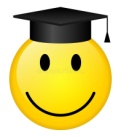 Ad cogitandum et agendum homo natus est!Министерство образования и науки РФФедеральное государственное бюджетное образовательное учреждение высшего образования Нижегородский государственный университет им. Н.И. Лобачевского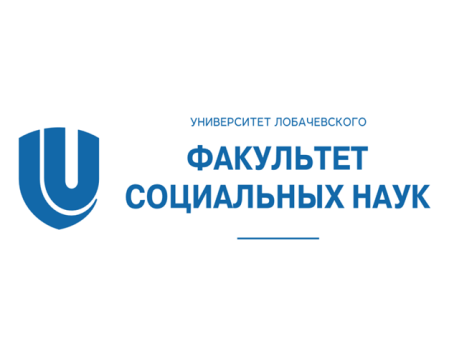 Кафедра «Социология проектной деятельности и проконкурентного регулирования»Направление подготовки:«Экономическая социология: управление конкуренцией» (магистратура)Нижний Новгород, 2020 г.Уважаемые будущие слушатели магистерской программы!Кафедра социологии проектной деятельности и проконкурентного регулирования Факультета социальных наук  ННГУ им. Н.И. Лобачевского осуществляет подготовку магистров по направлению «Экономическая социология: управление конкуренцией».  Поступив в магистратуру, вы сможете выбрать тему исследования в сфере социально-экономической проблематики и под руководством преподавателей кафедры работать над проектом в течение двух лет обучения.  Завершающим этапом является защита магистерской диссертации, подготовка диссертационного проекта подразумевает теоретическое изучение предмета, сбор данных и эмпирический социологический анализ информации. Кафедра социологии проектной деятельности и проконкурентного регулирования занимается научными исследованиями по следующим актуальным направлениям:Социальное измерение рыночной конкуренции / Институциональная экономикаСтратегия борьбы с бедностьюСоциология города; УрбанистикаНекоммерческие организации (НКО) в современной РоссииКафедра социологии проектной деятельности и проконкурентного регулирования формирует уникальную исследовательскую, образовательную, консультативную  площадку, где в рамках реализации проектов сотрудничают представители научного сообщества, руководители (эксперты) Федеральной антимонопольной службы России, специалисты региональных министерств и ведомств, прежде всего, Министерства экономического развития и инвестиций Нижегородской области, активисты городских некоммерческих организацийКафедра традиционно взаимодействует с представителями ведущих зарубежных научных структур. Наши постоянные партнёры – Центр российских и евроазиатских исследований Университета Упсала (Финляндия), Колледж социальных наук Университета Глазго (Шотландия). Уже в течение ряда лет кафедра становится победителем грантового конкурса Министерства экономического развития и инвестиций Нижегородской области на организацию мониторинга удовлетворённости потребителей качеством товаров и услуг на товарных рынках и состоянием ценовой конкуренции в Нижегородской области. В рамках проекта осуществляется сбор и анализ данных; к сбору и первичному анализу информации привлекаются слушатели магистратуры «Экономическая социология: управление конкуренцией».Все, кто имеет высшее образование и исследовательские интересы в сфере социально-экономической проблематики, могут пройти вступительное испытание для поступления в магистратуру «Экономическая социология. Управление конкуренцией». 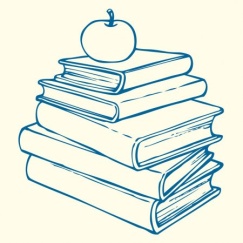 Абитуриент имеет возможность сдать один экзамен по специальности (Социология). Экзамен проводится в летнее время (на выбор – июль или август). Программа вступительного испытания опубликована на официальном сайте ННГУ им. Н.И. Лобачевского www.unn.ru (Раздел «Приёмная комиссия»). Обучение в магистратуре осуществляется на бюджетной основе, с 2020 года ведётся приём на очное и заочное отделения. Магистранты очного отделения, при необходимости, составляют и согласовывают с кафедрой индивидуальный график работы, предусматривающий участие в лекциях и семинарах дистанционно. Сессии на заочном отделении проводятся в летний и зимний период.